Государственное учреждение образование«Социально-педагогический центр Брестского района»Памятка для родителейОтветственность родителей за воспитание и содержание несовершеннолетних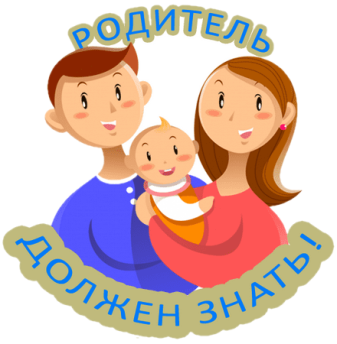 Брест 2023                                      Уважаемые родители!Нет ничего более ценного для каждого родителя, 
чем благополучие ребенка и его безопасность. Семья для ребенка является первым институтом социализации. Именно в семье он получает первые навыки общения с окружающим миром, «впитывает» правила поведения и нормы, установленные в обществе.	Воспитание детей – это не только желание и добрая воля родителей, а обязанность, закрепленная на законодательном уровне. 	В случае невыполнения родителями или  лицами их заменяющими, своих обязанностей по отношению к ребенку, а также в случае ненадлежащего их выполнения к ним могут быть применены меры правовой ответственности. 	Ответственность за ненадлежащее воспитание детей – это мера государственно-принудительного характера, применяемая к родителям и заменяющим их лицам, виновно нарушившим обязанности 
по воспитанию, влекущая неблагоприятные последствия для родителей и основанная на государственном и общественном осуждении их поведения, направленная на охрану прав и интересов ребенка.Воспитание  и содержание ребенка признаются ненадлежащими, если не обеспечиваются права и законные интересы ребенка, в том числе, если ребенок находится в социально опасном положении. 
В соответствии с постановлением Совета Министров Республики Беларусь от 15 января 2019 года № 22 «О признании детей находящимися в социально опасном положении» (с изменениями и дополнениями от 04 августа 2022 г. и 01 сентября 2022 г.) обозначены следующие критерии и показатели социально опасного положения детей:При каких обстоятельствах могут лишить родителей родительских прав или ограничить их в правах?В статье 80 Кодекса Республики Беларусь о браке и семье  (далее – КоБС) указывается перечень причин, когда родители или один из них могут быть лишены родительских прав в отношении несовершеннолетнего ребенка. Принимается данное решение, если будет установлено, что:-   они уклоняются от выполнения обязанностей родителей;- они злоупотребляют родительскими правами и (или) жестоко обращаются с ребенком;- они ведут аморальный образ жизни, что оказывает вредное воздействие на ребенка;- они отказались от ребенка и подали письменное заявление о согласии на усыновление при их раздельном проживании с ребенком;- в течение шестимесячного срока после отобрания у них ребенка 
по решению комиссии по делам несовершеннолетних районного, городского исполнительного комитета, местной администрации района в городе 
по месту нахождения ребенка не отпали причины, послужившие основанием для отобрания у них ребенка, указанные в части первой статьи 85 КоБС.Лишение родительских прав производится только в судебном порядке. Дела о лишении родительских прав рассматриваются с обязательным участием прокурора и представителя органа опеки и попечительства.В исключительных случаях, при непосредственной угрозе жизни 
или здоровью ребенка, орган опеки и попечительства вправе принимать решение о немедленном отобрании ребенка или других лиц, на воспитании которых он фактически находится, и в семидневный срок после принятия такого решения обязан обратиться в суд с иском о лишении родителей родительских прав или об отобрании ребенка (ст. 85 КоБС).В соответствии с  Декретом Президента Республики Беларусь 
от 24.11.2006 № 18 «О дополнительных мерах по государственной защите детей в неблагополучных семьях»  (далее – Декрет № 18), в целях обеспечения защиты прав и законных интересов детей в неблагополучных семьях, повышения ответственности родителей, не выполняющих обязанностей по воспитанию и  содержанию своих детей, несовершеннолетние подлежат государственной защите  и помещению на государственное обеспечение в случае, если установлено, что родители (единственный родитель) ведут аморальный образ жизни, что оказывает вредное воздействие на детей, являются хроническими алкоголиками или наркоманами либо иным образом ненадлежаще выполняют свои обязанности по воспитанию и содержанию детей, в связи с чем они находятся в социально опасном положении. Что влечет за собой лишение родительских прав? Родители, лишенные родительских прав или ограниченные в правах, теряют права, основанные на факте родства с ребенком, а также право на  льготы и государственные пособия, установленные для граждан, имеющих детей. Лишение родительских прав не освобождает родителей от обязанностей по содержанию ребенка (ст. 82 КоБС РБ). Декретом № 18 предусмотрена обязанность родителей, у которых дети отобраны или которые лишены родительских прав, возмещать расходы, затраченные государством на содержание детей, находящихся на государственном обеспечении (далее – обязанные лица). Обязанность возместить расходы по содержанию детей возникает у родителей в случае:– отобрания у них детей по решению комиссии по делам несовершеннолетних;– отобрания у них детей на основании решения суда без лишения родительских прав;– лишения их родительских прав;– нахождения их в розыске, лечебно-трудовых профилакториях или в местах содержания под стражей;– отбывания наказания в учреждениях, исполняющих наказание в виде лишения свободы, ограничения свободы, ареста (часть первая п. 8 Декрета № 18).Обязанность родителей возмещать расходы на содержание детей возникает со дня помещения детей (ребенка) на государственное обеспечение (п.9 Декрета N 18).Работающее обязанное лицо должно добровольно возмещать расходы на содержание детей (ребенка) из заработной платы. В случае уклонения обязанного лица от добровольного выполнения этих обязательств такие расходы взыскиваются с него в принудительном порядке  (п.9 Декрета N 18). Взыскание расходов обращается как на заработную плату по месту трудоустройства на основании исполнительного листа, так и на приравненные к ней доходы и имущество обязанного лица.В сумму ежемесячных начислений входят:расходы на питание в месяц,расходы на обеспечение одеждой, обувью, мягким инвентарем,расходы на обеспечение учебниками,предметами обихода и личной гигиены, в том числе и на личные расходы.Состав и размер расходов государства на содержание детей, находящихся на государственном обеспечении устанавливается постановлением Совета Министров Республики Беларусь  
(от 17.05.2022 г. № 310).Например,  на 01.09.2022 г. размер составляет:дети до 6 лет                            347.53 руб.дети от 6 лет и старше         371.38 руб.Обязанные лица, трудоустроенные по судебному постановлению о трудоустройстве, имеют право на основной трудовой отпуск продолжительностью семь календарных дней (п. 14 Декрета № 18).Контроль за ежедневной явкой обязанных лиц на работу осуществляют наниматели совместно с органами внутренних дел и органами по труду, занятости и социальной защите.Обязанным лицам запрещается отчуждать принадлежащее им недвижимое имущество, подлежащее государственной регистрации, и транспортные средства. По искам местных исполнительных и распорядительных органов либо уполномоченных ими организаций  обязанные лица могут быть выселены в судебном порядке из занимаемых жилых помещений государственного и частного жилищного фонда с предоставлением других жилых помещений меньшей площади и (или) уступающих им по своим потребительским качествам, в том числе вне пределов данного населенного пункта, на срок, указанный в решении суда.Жилые помещения, из которых выселены обязанные лица, закрепляются за их детьми в порядке, установленном Советом Министров Республики Беларусь, и подлежат сдаче по договорам найма (поднайма) другим лицам для проживания в соответствии с пунктом 16  Декрета № 18.Обязанные лица, систематически нарушающие трудовую дисциплину по причине употребления алкогольных напитков, наркотических средств и др. могут быть направлены в ЛТП.	Родители, помните! За ненадлежащее воспитание и содержание несовершеннолетних существует административная и уголовная ответственность.Статья 10.3. КоАП Республики БеларусьНевыполнение обязанностей по воспитанию детей1. Невыполнение родителями или лицами, их заменяющими, обязанностей по воспитанию детей, повлекшее совершение несовершеннолетним деяния, содержащего признаки административного правонарушения либо преступления, но не достигшим ко времени совершения такого деяния возраста, с которого наступает административная или уголовная ответственность за совершенное деяние, – влечет наложение штрафа в размере до десяти базовых величин.2. Невыполнение родителями или лицами, их заменяющими, обязанностей по сопровождению несовершеннолетнего в возрасте до шестнадцати лет либо по обеспечению его сопровождения совершеннолетним лицом в период с двадцати трех до шести часов вне жилища – влечет наложение штрафа в размере до двух базовых величин.Статья 19.4. КоАП Республики БеларусьВовлечение несовершеннолетнего в антиобщественное поведениеВовлечение несовершеннолетнего в антиобщественное поведение путем покупки для него алкогольных, слабоалкогольных напитков или пива, а также иное вовлечение лицом, достигшим возраста восемнадцати лет, заведомо несовершеннолетнего в употребление алкогольных, слабоалкогольных напитков или пива либо в немедицинское употребление сильнодействующих или других одурманивающих веществ, а равно вовлечение несовершеннолетнего в участие в собрании, митинге, уличном шествии, демонстрации, пикетировании, ином массовом мероприятии, проводимых с нарушением установленного порядка, – влекут наложение штрафа в размере от пяти до тридцати базовых величин.	Кроме обязанности заниматься воспитанием ребенка, родители обязаны и содержать его. Статья 174 Уголовного Кодекса Республики Беларусь 	предусматривает ответственность за уклонение родителей от содержания детей либо от возмещения расходов, затраченных государством на содержание детей, находящихся или находившихся на государственном обеспечении.	В случае уклонения родителей более трех месяцев в течение года от уплаты по судебному постановлению средств на содержание несовершеннолетних или совершеннолетних, но нетрудоспособных и нуждающихся в материальной помощи детей может быть назначено наказание в виде общественных работ, или исправительных работ на срок до двух лет, или арест, или ограничение свободы на срок до трех лет, или лишение свободы на срок до одного года.	По ч.3 ст.174 УК РБ, за вышеуказанные деяния, совершенные лицом, ранее судимым за уклонение от содержания детей либо от возмещения расходов, затраченных государством на содержание детей, находящихся или находившихся на  государственном обеспечении, наступает ответственность в виде исправительных работ на срок от одного года до двух лет, или арест, или ограничение свободы на срок от одного года до трех лет, или лишение свободы на срок до двух лет.	К сожалению, следует констатировать, что ежегодно в нашей стране от внешних причин гибнут дети. Причиной тому не только детская беспечность, но и безответственное поведение самих родителей.Статья 159Уголовного Кодекса Республики Беларусь	За заведомое оставление без помощи лица, находящегося в опасном для жизни и здоровья состоянии и лишенного возможности принять меры к самосохранению по малолетству, старости, заболеванию или вследствие своей беспомощности, в случаях, если виновный имел возможность оказать потерпевшему помощь и был обязан о нем заботиться, предусмотрена уголовная ответственность в виде ареста или ограничения свободы на срок до двух лет.	В случае заведомого оставления в опасности, совершенное лицом, которое само по неосторожности или с косвенным умыслом поставило потерпевшего в опасное для жизни или здоровья состояние,— наступает уголовная ответственность в виде ареста на срок до шести месяцев или лишения свободы на срок до трех лет.	Родителям необходимо знать, что все дети имеют право на жизнь в семье в кругу родителей и близких родственников, на их заботу и внимание (ст. 185 КоБС). Право детей на заботу и внимание со стороны матери и отца является равным независимо от совместного или раздельного проживания родителей. Отец и мать имеют равные права и обязанности в отношении своих детей.Уважаемые родители! Помните, благополучие ваших детей зависит от вашей активной жизненной позиции, желания создать для ребенка безопасную среду, воспитать его достойным гражданином нашей страныКритерии социально опасного положенияПоказатели социально опасного положения1. Родителями не удовлетворяются основные жизненные потребности ребенка (детей)родители допускают оставление ребенка (детей) без пищи1. Родителями не удовлетворяются основные жизненные потребности ребенка (детей)родители допускают систематическое отсутствие пищи, предназначенной для питания ребенка (детей) (для детей раннего возраста – от 0 до 3 лет, детей дошкольного возраста – от 3 до 6 лет, детей школьного возраста – от 6 лет и старше), отвечающей соответствующим физиологическим потребностям детского организма и не причиняющей вред здоровью ребенка соответствующего возраста1. Родителями не удовлетворяются основные жизненные потребности ребенка (детей)родители допускают проживание ребенка (детей) в жилых помещениях, в которых печи, теплогенерирующие агрегаты, газовое оборудование, электрические сети, электроприборы не соответствуют требованиям технических нормативных правовых актов либо эксплуатационной документации на них, неработоспособны, демонтированы устройства автоматического (автономного) обнаружения и оповещения о пожаре, надворные постройки и придомовая территория не соответствуют требованиям пожарной безопасности и имеются условия, создающие непосредственную угрозу возникновения пожара1. Родителями не удовлетворяются основные жизненные потребности ребенка (детей)родители систематически (два раза и более в течение шести месяцев подряд) не выполняют рекомендации медицинских работников по диагностике, лечению и (или) медицинской реабилитации ребенка (детей), что угрожает его (их) жизни и (или) здоровью1. Родителями не удовлетворяются основные жизненные потребности ребенка (детей)родители препятствуют получению ребенком обязательного общего среднего образования (в любой форме его получения)1. Родителями не удовлетворяются основные жизненные потребности ребенка (детей)родители в течение одного месяца со дня регистрации рождения или со дня прибытия на новое место жительства (пребывания) не обеспечивают регистрацию ребенка (детей) по месту жительства или по месту пребывания 1. Родителями не удовлетворяются основные жизненные потребности ребенка (детей)в отношении родителей установлены факты, подтверждающие, что они не контролируют поведение и местонахождение ребенка (детей), вследствие чего ребенок (дети) самовольно уходит из дома, бродяжничает, совершил попытку суицида2. Родителями не обеспечивается надзор за поведением ребенка и его образом жизни, вследствие чего ребенок совершает деяния, содержащие признаки административного правонарушения либо преступленияв отношении родителей ребенка (детей) неоднократно в течение года установлены факты привлечения к административной ответственности по статье 10.3 Кодекса Республики Беларусь об административных правонарушениях2. Родителями не обеспечивается надзор за поведением ребенка и его образом жизни, вследствие чего ребенок совершает деяния, содержащие признаки административного правонарушения либо преступленияв отношении родителей ребенка (детей) в возрасте старше 14 лет в рамках административного либо уголовного процессов установлены факты, подтверждающие, что они не контролируют его (их) поведение и местонахождение, вследствие чего ребенок (дети) привлечен к административной либо уголовной ответственности3. Родители, иные лица, участвующие в воспитании и содержании детей, ведут аморальный образ жизни, что оказывает вредное воздействие на ребенка (детей), злоупотребляют своими правами и (или) жестоко обращаются с ним (ними), в связи с чем имеет место опасность для жизни и (или) здоровья ребенка (детей)в отношении родителей, иных лиц, участвующих в воспитании и содержании детей, установлены факты привлечения к административной ответственности за совершение правонарушений, предусмотренных статьями 10.1, 19.1, частью 2 статьи 19.3, статьями 19.4, 19.5, 19.8  Кодекса Республики Беларусь об административных правонарушениях.3. Родители, иные лица, участвующие в воспитании и содержании детей, ведут аморальный образ жизни, что оказывает вредное воздействие на ребенка (детей), злоупотребляют своими правами и (или) жестоко обращаются с ним (ними), в связи с чем имеет место опасность для жизни и (или) здоровья ребенка (детей)в отношении родителей, иных лиц, участвующих в воспитании и содержании детей, установлены факты потребления наркотических средств, психотропных веществ, их аналогов, токсических или других одурманивающих веществ, употребления ими алкогольных напитков, по результатам чего к ним применялись меры профилактического воздействия3. Родители, иные лица, участвующие в воспитании и содержании детей, ведут аморальный образ жизни, что оказывает вредное воздействие на ребенка (детей), злоупотребляют своими правами и (или) жестоко обращаются с ним (ними), в связи с чем имеет место опасность для жизни и (или) здоровья ребенка (детей)установлены факты жестокого обращения родителей, иных лиц, участвующих в воспитании и содержании детей, с ребенком, физического и (или) психологического насилия по отношению к нему.